“Mini’s Golfstüberl” Minigolfanlage Kempten St. Mang (Steinbruch) Tel.0831/5239550 BIER: Bier (Zötler Gold) 	 	 	0,50l 	 	 	 	 	3,20 € Zötler Pils, Gold alk-frei 0,33l 	 	 	 	 	3,20 € Jahreskartenbesitzer erhalten auf Getränke 0,30 € Nachlass.   Alkoholische Getränke: 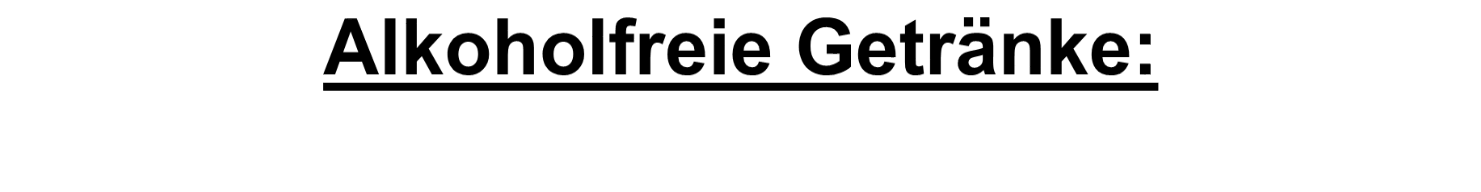 Mineralwasser 	 	 	0,50l 	 	 	 	 	2,00 € Cola / Cola Light   	 	0,50l 	 	 	 	 	2,50 € Mezzo Mix / Fanta / Sprite 0,50l 	 	 	 	             2,50 € Apfelsaft-Schorle                0,50l                                   2,50 €Mandarine-Schorle             0,50l                                   2,50 €Johannesbeer-Schorle       0,50l                                   2,50 € Limo weiß                           0,50l                                   2,50 €Eistee  	 	 	0,50l 	 	 	 	 	2,50 € Multivitamin-Schorle           0,50l 	 	 	 	 	2,50 €Sport Fit                              0,50l                                   2,50 €Jahreskartenbesitzer erhalten auf Getränke 0,30 € Nachlass.   Kaltenberg Dunkel  0,50l 3,20 € Radler / Ruß 	 	 0,50l 3,20 € Hefeweißbier (Zötler)  0,50l 3,50 € Erdinger Hefeweißbier (hell, dunkel oder alkoholfrei) 0,50l 3,50 €  Mohren  	 	 	 0,50l 3,50 € Goißen Halbe  	 0,50l 5,00 € Weiss-/Rose-/Rotwein 0,25l 4,00 € Weinschorle 	 	 0,50l 4,50 € Schnaps 	 	 	 0,02l 2,50 € Aperol Spritz 0,25l 4,00 € 